Проект предполагает БЕСПЛАТНУЮ психолого-педагогическую, методическую и консультационную помощь родителям, а также людям, которые планируют принять ребенка на воспитание в семью. Специалисты 11 организаций-грантополучателей готовы проконсультировать родителей по всем вопросам, связанным с воспитанием и развитием детей в любом удобном формате: очно, по телефону или в письменном виде.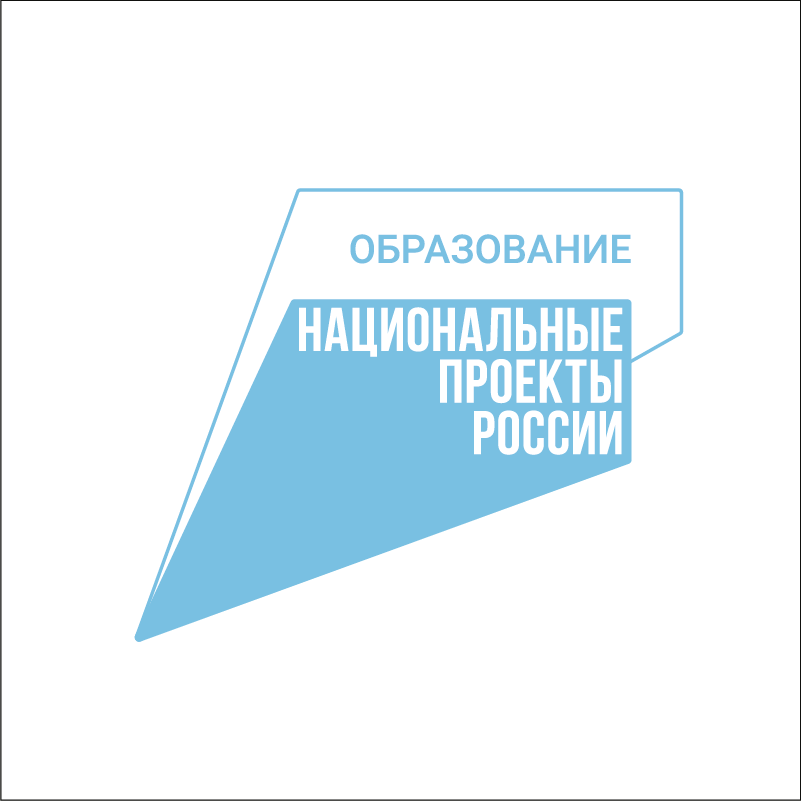 УВАЖАЕМЫЕ РОДИТЕЛИ!Как подготовить ребенка к учебе в школе? Что делать, если он проводит слишком много времени в интернете? Как разрешить проблемы в семье? Каждый родитель хоть раз в жизни сталкивался с подобными непростыми вопросами. Благодаря НАЦПРОЕКТУ «ОБРАЗОВАНИЕ» решать их помогают консультанты образовательных организаций, которые оказывают психологическую помощь родителям, у которых уже есть дети или которые планируют взять ребенка в семью.№Организация - грантополучатель Ссылка на запись консультацииТелефон на запись консультации1ГБУДО НО «Центр психолого-педагогической, медицинской и социальной помощи»https://психологическаяпомощь52.рф 8 (987)752- 76- 46МБУ ДО «Центр психолого-педагогической, медицинской и социальной помощи», г.о.г. Дзержинскhttps://xn--l1afaj.xn--p1ai/fp_psid/  8(831 3) 26-02-118(991) 192-05-80МАУ ДО «Центр психолого-педагогической, медицинской и социальной помощи «Иволга»,  г.о.г. Борhttps://zentrbor.siteedu.ru/partition/33084/#megamenu 8(831 59) 48 480МБУ ДО «Центр детского творчества»  г. Сергачhttp://domtvorserg.nnov.eduru.ru/fedproekt 8(831 91) 55 916МБУ ДО «Центр детского творчества Ленинского района». г. Нижний НовгородКОНСУЛЬТАЦИОННЫЙ ЦЕНТР - Главная страница (usite.pro)8 (930) 211-92-95ФГБОУ ВО «Нижегородский государственный педагогический университет имени Козьмы Минина»https://mininuniver.ru/parent8(831)262-20-58ФГБОУ ВО «Приволжский исследовательский медицинский университет» Министерства здравоохранения Российской Федерацииhttps://pimunn.ru/instituteclinicalpsychology/psychological-accompaniment 8 (831)422-13-94Частное учреждение дополнительного образования «СЕМА», г. Нижний Новгород http://project52.semannov.ru/#project 8(831) 214-09-008(920)292-55-54Частное дошкольное образовательное учреждение «Центр ДИВО», г. Нижний Новгород https://centr-divo.ru/federalnyj-proekt/ 8(831) 217-0-100Нижегородский региональный общественный фонд содействия и развития спорта, образования и молодежной политики «Дружба»Бесплатное психологическое консультирование (druzhba-nn.ru)8(831) 213-55-11Нижегородская региональная общественная организация Инклюзивный центр семьи и детства «Умка», г. Чкаловскhttp://umka.chkobr.ru/8 (904) 902 95 02